Start with opening eye-catching phase, possible include some eligibility criteria and graphics:Are you bilingual?  Do you have problems hearing?Research Participants wanted.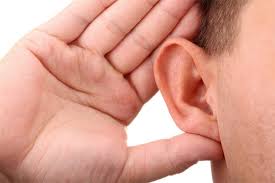 Short description of study, what will happen, how much time it will take and where:We are looking at how bilingual adults with hearing problems process language. This study will take 30 minutes, during one session, at the XXX Center on the TCNJ Campus.Participants will receive a free hearing screening and be asked questions about their hearing and speaking experiences.Short description of who is conducting the study and how to reach them:Person X and Person Y, Faculty in the Speech Pathology and Audiology Department are conducting this study.  If you are interested in participating or have more questions, please contact them at (609) 771-XXXX or audiologystudy@tcnj.eduThis study has been approved by The College of New Jersey Institutional Review Board, TCNJ IRB #FY_________________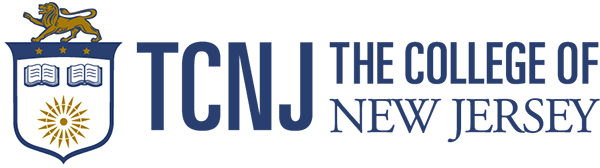 